RAPORT Z EWALUACJI WEWNĘTRZNEJPublicznej Szkoły Podstawowej w Starej Słupiw roku szkolnym 2015/2016Zespół ewaluacji:Krystyna OględzińskaMałgorzata KędzierskaJolanta GibałaWiesława LaukoWYMAGANIE 3: Uczniowie nabywają wiadomości i umiejętności określone w podstawie programowej.Cel ewaluacjiUstalenie, czy uczniowie nabywają wiadomości i umiejętności określone w podstawie programowej.Określenie przedmiotu ewaluacjiPodstawa programowa jest realizowana z wykorzystaniem zalecanych warunków i sposobów jej realizacji.Pytania kluczowe:1. W jaki sposób odbywa się diagnozowanie osiągnięć uczniów?2. Jak wykorzystywane są informacje płynące z analizy efektów kształcenia?3. Czy uczniowie tej szkoły osiągają dobre wyniki dydaktyczne? (konkursy, sprawdziany zewnętrzne)4. Czy szkoła przygotowuje uczniów do dalszej edukacji i rynku pracy?5. Czy wybrane programy nauczania uwzględniają wszystkie elementy podstawy programowej?6. Czy liczba realizowanych godzin z poszczególnych przedmiotów jest wystarczająca do realizacji podstawy programowej?7. Czy oferta zajęć pozalekcyjnych odpowiada potrzebom każdego ucznia i przyczynia się do jego rozwoju?Wybrane metody badawcze.1.	Analiza dokumentów,2 	Obserwacja zajęć,3. 	Ankieta dla nauczycieli,4. 	Ankieta dla rodziców,5. 	Ankieta dla uczniów.Próba badawczaPilotażowe ankiety skierowane do:1.	nauczyciele (po 1 dla wychowawcy każdej klasy),2.	6 uczniów klas najwyższych,3.	6 rodziców.Narzędzia: 1. Wywiad z dyrektorem.2. Ankieta dla nauczycieli, rodziców i uczniów.3. Wywiad z wychowawcami,4. Analiza dokumentacji (wnioski o dopuszczenie programów wraz z opinią; arkusze monitorowania godzin, analiza wyników  sprawdzianów zewnętrznych- test kl. VI, Ogólnopolskie Badanie Umiejętności Trzecioklasistów, dokument o losach absolwentów).Odpowiedzi na pytania kluczowe:1. W jaki sposób odbywa się diagnozowanie osiągnięć uczniów ?	W naszej szkole monitoruje się i analizuje osiągnięcia każdego ucznia, uwzględniając jego możliwości rozwojowe, formułuje się i wdraża wnioski         z tych analiz.	Nauczyciele monitorują osiągnięcia uczniów poprzez: podsumowanie ćwiczeń, kontrolę wykonywania zadań, ocenę własnego zrozumienia treści. Zbierają oni informacje zwrotne, stosują ocenianie bieżące, podsumowujące (testy, sprawdziany, konkursy, zawody) stwarzają możliwości zadawania pytań, stosują ocenianie kształtujące, posługują się indywidualną dokumentacją ucznia. Wnioski z analizy osiągnięć uczniów wykorzystują do indywidualizacji nauczania, modyfikowania dotychczasowych metod pracy, zwiększania aktywizacji uczniów, rozwiazywania zadań praktycznych, modyfikacji warsztatu pracy, zmiany zakresu wprowadzanego materiału.	W szkole prowadzone są badania poziomu wiedzy i umiejętności uczniów w formie próbnych sprawdzianów oraz okresowych diagnoz. Badanie te ujęte są w Planie Nadzoru Pedagogicznego Publicznej Szkoły Podstawowej w Starej Słupi na rok szkolny 2015/2016 – dział: Diagnozowanie i badanie działalności dydaktycznej i wychowawczej, opiekuńczej, celem podnoszenia jakości szkoły     i obejmują wybrane oddziały. Cyklicznym planowanym badaniem osiągnięć objęci są wszyscy uczniowie od oddziału przedszkolnego do klasy VI.W szkole przeprowadza się:Badania gotowości szkolnej w oddziale przedszkolnym.Badanie osiągnięć edukacyjnych po I etapie kształcenia (klasa III – badanie wyników nauczania i ich analiza) – majBadanie umiejętności w klasie V – majDiagnoza poziomu sprawności fizycznej uczniów i porównanie jej z rokiem poprzednim. Test sprawności klasy V – kwiecieńDiagnoza poziomu ortografii. Test wewnątrzszkolny sprawdzający wiadomości ortograficzne uczniów klasy V lub konkurs ortograficzny wewnątrzszkolny – kwiecieńSprawdzian próbny dla klasy VI – styczeń, marzecSprawdzian zewnętrzny dla klasy VI – kwiecieńPonadto wszyscy nauczyciele przeprowadzają szereg badań z poszczególnych przedmiotów. Badania te przeprowadzane są np.: w formie sprawdzianów pisemnych i sprawnościowych, kartkówek i odpowiedzi ustnych. W diagnozie wykorzystuje się np.: testy wydawnictwa „OPERON”, Wydawnictw Szkolnych i Pedagogicznych, Gdańskiego Wydawnictwa Oświatowego, Instytutu Badań Edukacyjnych. Potwierdzają to wyniki ankiety przeprowadzonej wśród nauczycieli naszej szkoły.W jaki sposób bada (diagnozuje i analizuje) Pani/Pan osiągnięcia uczniów?prace pisemne (testy, sprawdziany) – 8/10osóbkartkówki – 7/10 osóbodpowiedź ustna – 8/10 osóbpraca domowa – 8/10 osóbaktywność na lekcji - 9/10 osóbobserwacja ucznia - 9/10 osóbanaliza wytworów ucznia (np. prace plastyczne, multimedialne itp.) - 9/10 osóbInne: testy sprawnościowe, testy kompetencji, próbne sprawdziany - 7/10 osób2. Jakie wykorzystywane są informacje płynące z analizy efektów kształcenia?W szkole analizuje się osiągnięcia uczniów. Osiągnięcia uczniów analizowane są przez radę pedagogiczną w czasie klasyfikacyjnych zebrań nauczycieli za I i II semestr roku szkolnego z uwzględnieniem średnich ocen uczniów i klas, ocen z poszczególnych przedmiotów, uczniów z trudnościami w nauce, frekwencji, wyników badań wewnętrznych, zewnętrznych, wyników    z testów kompetencji, zachowania. Dokonuje się analizy osiągnięć uczniów       w konkursach, zawodach i turniejach i wyciąga wnioski do dalszej pracy. Wyniki egzaminów zewnętrznych porównywane są z wynikami oceniania wewnątrzszkolnego. Indywidualna analiza porównawcza postępów systematycznie przekazywana jest rodzicom. Również w ramach prac zespołów samokształceniowych analizuje się osiągnięcia uczniów. Nauczyciele dokonują porównania wyników klas, analizują opinie poradni psychologiczno – pedagogicznej. Wspólnie wypracowują wnioski do pracy.Z wywiadu z dyrektorem szkoły wynika, że zbierane są dane statystyczne na podstawie raportu Okręgowej Komisji Egzaminacyjnej dotyczące stopnia przygotowania ucznia na podstawie testu szóstoklasisty. Przeprowadzana jest analiza jakościowa i ilościowa zadań. Nauczyciele poszczególnych przedmiotów oraz wychowawcy analizują wyniki swoich uczniów, a także porównują wyniki sprawdzianów z ocenami końcowymi. Dokonywana jest analiza wykonywalności poszczególnych zadań, które sprawiły uczniom szczególne trudności.Szczegółowe analizy wyników przeprowadzonych diagnoz stanowią podstawę do formułowania wniosków, służących doskonaleniu pracy. O wynikach i wnioskach informowani są uczniowie bezpośrednio po ich opracowaniu oraz rodzice na najbliższym spotkaniu z wychowawcą.Na spotkaniach z wychowawcami omawiane są zasady WSO, karty ocen ucznia, karty oceny z zachowania, wnioski z poprzedniego roku szkolnego. Nauczyciele wychowawcy informują o wynikach sprawdzianów próbnych, przedstawiają statystyki, porównują wyniki z wynikami lat poprzednich. Rodzice są systematycznie informowani o ocenach i sposobach ich poprawiania. W wyjątkowych niepokojących sytuacjach rodzice wzywani są do szkoły indywidualnie. Wyżej wymienione wnioski potwierdzają wyniki ankiety przeprowadzanej wśród rodziców uczniów naszej szkoły.Analiza anonimowej ankiety przeprowadzonej wśród rodziców uczniów naszej szkoły na temat realizacji podstawy programowejAnkieta została przeprowadzona przez wychowawców naszej szkoły, którzy chcą       się dowiedzieć czy w szkole dokonuje się analizy osiągnięć edukacyjnych uczniów, jakie formy analizy osiągnięć edukacyjnych uczniów są stosowane w szkole, czy analizując osiągnięcie edukacyjne nauczyciele uwzględniają możliwości rozwojowe uczniów, czy rodzice znają wyniki i wnioski wynikające z analizy osiągnięć dydaktycznych danej klasy, jakie działania podejmują nauczyciele w celu poprawienia osiągnięć uczniów, w jaki sposób zdaniem rodziców nauczyciele motywują do uzyskiwania lepszych wyników w nauce.Ankietę przeprowadzono w czasie zebrania z rodzicami podsumowującego I semestr  roku szkolnego 2015/2016 dnia 03.02.2016 r. Uczestniczyli w niej rodzice uczniów klas II – VI – 24 osoby, co stanowi 58,53% ogółu rodziców. Należy zaznaczyć, że niektórzy rodzice mający więcej niż jedno dziecko w klasie II – VI.Arkusz zawierał 6 pytań zamkniętych.Czy w szkole dokonuje się analizy osiągnięć edukacyjnych uczniów?Czy wymienione formy analizy osiągnięć edukacyjnych są stosowane w szkole ?prace pisemne (testy, sprawdziany) – 24/24 osóbkartkówki – 23/24 osóbodpowiedź ustna – 23/24 osóbpraca domowa – 23/24 osóbaktywność na lekcji -22/24 osóbobserwacja pracy ucznia – 22/24 osóbanaliza wytworów ucznia (np. prace plastyczne, multimedialne itp.) -22/24 osóbinne3. Czy analizując osiągnięcia edukacyjne nauczyciele uwzględniają możliwości rozwojowe uczniów?4.Czy znają Państwo wyniki i wnioski wynikające z analizy osiągnięć dydaktycznych danej klasy?5.Jeżeli tak, to jakie działania, Państwa zdaniem, podejmują nauczyciele w celu poprawienia osiągnięć uczniów?modyfikują własny plan nauczania – 12/24 osóbmodyfikują testy i sprawdziany – 16/24 osóbczęściej wykorzystują metody aktywne -15/24 osóbstosują indywidualizację nauczania  - 15/24 osóborganizują dodatkowe zajęcia edukacyjne dla uczniów, którzy mają przejściowe lub stałe trudności z opanowaniem wybranych wiadomości i umiejętności  – 22/24 osóborganizują dodatkowe zajęcia edukacyjne dla uczniów, którzy chcą poszerzyć swoje zainteresowania - 19/24 osób6. W jaki sposób, zdaniem Państwa, nauczyciele motywują uczniów do uzyskiwania lepszych wyników w nauce?poprzez rozmowę indywidualną z uczniem – 21/24 osóbzachęcając do udziału w zajęciach dodatkowych – 24/24 osóbzachęcając do udziału w konkursach – 24/24 osóbwprowadzając zadania domowe dla chętnych – 23/24 osóbstosując różne metody pracy  z uczniem – 23/24 osóbwyróżniając uczniów za osiągnięcia poprzez pochwałę – 22/24 osóbpublicznie prezentując sukcesy ucznia – 20/24 osóbkierując pochwały do rodziców – 23/24 osóbinneWnioski:1. Wszyscy ankietowani uważają, że w szkole dokonuje się analizy osiągnięć edukacyjnych uczniów.2. Rodzice sądzą, że w szkole stosowane są różne formy analizy osiągnięć edukacyjnych uczniów. Do najczęściej stosowanych zaliczyli: prace pisemne (testy, sprawdziany), kartkówki, odpowiedzi ustne, prace domowe.3.Wszyscy ankietowani rodzice stwierdzili, że analizując osiągnięcia edukacyjne uczniów nauczyciele uwzględniają możliwości rozwojowe dzieci.4. Większość ankietowanych zna wyniki i wnioski wynikające z analizy osiągnięć dydaktycznych danej klasy.5. W celu poprawienia osiągnięć uczniów nauczyciele zdaniem rodziców organizują dodatkowe zajęcia edukacyjne dla uczniów, którzy mają przejściowe lub stałe trudności z opanowaniem wybranych wiadomości i umiejętności, organizują dodatkowe zajęcia dla uczniów, którzy chcą poszerzyć swoje zainteresowania, modyfikując testy i sprawdziany. Zdaniem ankietowanych rzadko modyfikują własne plany nauczania, wykorzystują metody aktywne, stosują indywidualizację nauczania.6.Nauczyciele motywują uczniów do uzyskiwania lepszych wyników w nauce zachęcając ich do udziału w zajęciach dodatkowych oraz w różnych konkursach, wprowadzają zadania domowe dla chętnych, dając szansę poprawy oceny, wyróżniając uczniów za osiągnięcia poprzez pochwały. Rzadziej wykorzystują w tym celu publiczne prezentowanie sukcesów ucznia, stosowanie różnorodnych metod pracy z uczniem oraz przeprowadzanie indywidualnej rozmowy z uczniem.Rekomendacje:1. W celu poprawienia osiągnięć edukacyjnych uczniów nauczyciele powinni częściej modyfikować własne plany nauczania, wykorzystywać metody aktywne, stosować indywidualizację nauczania.2. Aby zmotywować uczniów do uzyskiwania lepszych wyników nauczania nauczyciele powinni częściej prezentować publicznie sukcesy ucznia, przeprowadzać indywidualne rozmowy z dziećmi oraz stosować różnorodne metody pracy z uczniem.W jaki sposób wdraża się wnioski z analizy osiągnieć uczniów:Wnioski z analiz osiągnięć uczniów przedstawiane są na zebraniach Rady Pedagogicznej. Są to przede wszystkim wnioski z przeprowadzonych badań wyników w kl. 0, III, V i testów próbnych oraz końcowych w klasie VI.Nauczyciele podejmują konkretne działania, które wynikają z monitorowania pracy szkoły oraz wniosków z nadzoru pedagogicznego:modyfikują metody i formy pracy;zwracają większą uwagę na zagadnienia, które sprawiają uczniom trudności;ćwiczą strategie rozwiazywania testów;doskonalą się zawodowo, uczestnicząc w szkoleniach, kursach szkoleniowych, radach pedagogicznych, konferencjach;dostosowują metody i formy pracy na zajęciach do możliwości uczniów;wykorzystują pomoce dydaktyczne i metody aktywizujące, co pozwala na szybsze i trwalsze przyswajanie treści przez uczniów;wykorzystują nowoczesne środki przekazu, w tym tablicę interaktywną, komputer, rzutnik multimedialny;celem uatrakcyjnienia procesu dydaktycznego organizują wyjazdy i wycieczki dydaktyczne;nawiązują współpracę z rodzicami i instytucjami;przystosowują dostosowanie wymagań edukacyjnych do indywidualnych potrzeb uczniów przy ścisłej współpracy z poradnią psychologiczno – pedagogiczną;sugerują rodzicom przebadanie ucznia w poradni PPP;planują pracę z uczniem słabym proponując mu udział w zajęciach dydaktyczno – wyrównawczych;proponują uczniom zdolnym zajęcia w kołach zainteresowań;zachęcają uczniów do udziału w konkursach, zawodach;organizują wewnątrzszkolne konkursy i zawody;analizują i modyfikują przedmiotowy system oceniania, dążąc              do maksymalnej przejrzystości, podkreślając rolę motywującą;podejmują działania zmierzające do poprawy bazy i wyposażenia szkoły;Wymienione wyżej działania podejmowane przez nauczycieli potwierdzają wyniki ankiet przeprowadzone wśród nauczycieli i uczniów.Analiza anonimowej ankiety przeprowadzonej wśród nauczycieli naszej szkoły na temat realizacji podstawy programowejAnkieta została przeprowadzona wśród nauczycieli naszej szkoły, celem zebrania informacji na temat realizacji podstawy programowej, monitorowania przez nauczycieli podstawy programowej, dokonywanie diagnoz umiejętności i wiadomości oraz analizy osiągnięć edukacyjnych uczniów, sposobu badania osiągnięć uczniów, formułowania i wdrażania wniosków z analizy osiągnięć uczniów, wykorzystywania wniosków z analizy osiągnieć uczniów w doskonaleniu swojej pracy, sposobu motywowania uczniów do uzyskiwania lepszych wyników w nauce. Ankietę przeprowadzono w marcu 2016 r., uczestniczyło w niej 10 nauczycieli naszej szkoły, co stanowi 90,9 % wszystkich nauczycieli pracujących w naszej szkole.Arkusz zawierał 8 pytań zamkniętych.Czy monitoruje Pan/Pani realizację podstawy programowej?tak, na każdej lekcji – 9/10osóbtak, raz w semestrze – 1/10 osóbtak, na koniec roku szkolnego – 0/10 osóbnie monitoruję – 0/10 osóbCzy dokonuje Pani/Pan diagnoz umiejętności i wiadomości oraz analizy osiągnięć edukacyjnych uczniów?3. W jaki sposób bada (diagnozuje i analizuje) Pani/Pan osiągnięcia uczniów ?prace pisemne (testy, sprawdziany) – 8/10osóbkartkówki – 7/10 osóbodpowiedź ustna – 8/10 osóbpraca domowa – 8/10 osóbaktywność na lekcji - 9/10 osóbobserwacja ucznia - 9/10 osóbanaliza wytworów ucznia (np. prace plastyczne, multimedialne itp.) - 9/10 osóbInne: testy sprawnościowe, testy kompetencji, próbne sprawdziany - 7/10 osób4.Czy badając osiągnięcia uczniów uwzględnia Pani/Pan ich możliwości rozwojowe ?5.Czy formułuje i wdraża Pani/Pan wnioski z analizy osiągnięć uczniów ?6. Czy wnioski wynikające z analizy osiągnięć uczniów wykorzystuje Pani/Pan w doskonaleniu swojej pracy ?7. Jeżeli tak to jakie działania Pani/Pan podejmuje ?modyfikuję własny plan wynikowy (rozkład materiału) – 9/10osóbmodyfikuję testy i sprawdziany – 6/10 osóbczęściej wykorzystuje metody aktywne – 9/10 osóbstosuję indywidualizację nauczania – 10/10 osóborganizuję dodatkowe zajęcia - 6/10 osóbInne: szkolenia dotyczące np. pracy z uczniem dyslektycznym - 3/10 osób8. Jeżeli tak to jakie działania Pani/Pan podejmuje ?poprzez rozmowę indywidualną z uczniem – 8/10osóbzachęcając do udziału w zajęciach dodatkowych, w konkursach – 8/10 osóbwprowadzając zadania domowe dla chętnych – 9/10 osóbdając szansę poprawy – 9/10 osóbstosując różnorodne metody pracy - 9/10 osóbwyróżniając uczniów za osiągnięcia poprzez pochwałę - 10/10 osóbpublicznie prezentując sukcesy ucznia - 7/10 osóbkierując pochwały do rodziców - 7/10 osóbinne: zachęcając do udziału w zajęciach sportowych - 2/10 osóbWnioski:1. Większość nauczycieli monitoruje realizację podstawy programowej na każdej lekcji, jeden nauczyciel raz w semestrze.2. Wszyscy ankietowani dokonują diagnoz umiejętności i wiadomości oraz analizy osiągnięć edukacyjnych uczniów.3. Najczęściej nauczyciele badają (diagnozują  i analizują) osiągnięcia uczniów poprzez aktywność na lekcji, obserwację ucznia, analizę wytworów ucznia, prace pisemne, odpowiedzi ustne, prace domowe.4. Wszyscy ankietowani badając osiągnięcia uczniów uwzględniają ich możliwości rozwojowe.5. 100% respondentów formułuje i wdraża wnioski z analizy osiągnięć uczniów, wnioski te wykorzystuje w doskonaleniu swojej pracy.6. Doskonaląc swoją pracę nauczyciele najczęściej: wykorzystują metody aktywne, stosują indywidualizację nauczania, modyfikują testy i sprawdziany, organizują dodatkowe zajęcia. Rzadko natomiast uczestniczą w szkoleniach dotyczących np. pracy z uczniem dyslektycznym.7. Nauczyciele motywują uczniów do uzyskiwania lepszych wyników w nauce wprowadzając zadania domowe dla chętnych, dając szansę poprawy oceny, stosując różnorodne metody pracy z uczniem, wyróżniając uczniów za osiągnięcia poprzez pochwały. Rzadziej publicznie prezentując sukcesy ucznia, kierując pochwały do rodziców, bardzo rzadko zachęcają do udziału w zawodach sportowych. Rekomendacje:1.  W celu doskonalenie swojej pracy nauczyciele powinni częściej uczestniczyć w różnych szkoleniach.2. Aby zmotywować uczniów do osiągania lepszych wyników w nauce częściej prezentować publicznie sukcesy ucznia, kierować pochwały do rodziców oraz zachęcać do udziału w zawodach sportowych. Analiza anonimowej ankiety przeprowadzonej wśród uczniów naszej szkoły na temat realizacji podstawy programowej.	Ankieta została przeprowadzona przez nauczycieli naszej szkoły, którzy chcą się dowiedzieć czy uczniowie nabywają wiadomości i umiejętności określone w podstawie programowej, czy analizuje się, formułuje i wdraża  wnioski z analizy osiągnięć uczniów, jakie działania są podejmowane w celu uzyskiwania przez uczniów lepszych wyników w nauce, w jaki sposób nauczyciele motywują uczniów do uzyskiwania lepszych wyników w nauce.	Ankietę przeprowadzono w lutym 2016 r. uczestniczyło w niej 25 uczniów klas III – VI, co stanowi 78,12% uczniów klas III-VI i 41,17% uczniów klas I-VI.Arkusz zawierał 7 pytań zamkniętych:Czy zajęcia szkolne są dla Ciebie ?Jakie, Twoim zdaniem, wyniki w nauce uzyskujesz w porównaniu do roku poprzedniego ?Czy w szkole dokonuje się analizy Twoich osiągnięć edukacyjnych?Jakie formy oceniania (analizy) są stosowane w szkole ?prace pisemne (testy, sprawdziany) – 21/25 osóbkartkówki – 11/25 osóbodpowiedź ustna – 19/25 osóbpraca domowa – 22/25 osóbaktywność na lekcji -19/25 osóbobserwacja pracy ucznia – 15/25 osóbanaliza wytworów ucznia (np. prace plastyczne, multimedialne itp.) -19/25 osóbinneCzy nauczyciele przedstawiają wyniki i wnioski z osiągnięć edukacyjnych Twojej klasy?Jeżeli tak, to jakie działania, Twoim zdaniem, podejmują nauczyciele w celu uzyskania przez uczniów lepszych wyników w nauce ?modyfikują własny plan nauczania – 4/25 osóbmodyfikują testy i sprawdziany – 9/25 osóbczęściej wykorzystują metody aktywne -12/25 osóbstosują indywidualizację nauczania  - 16/25 osóborganizują dodatkowe zajęcia edukacyjne  – 17/25 osóbinne:W jaki sposób nauczyciele motywują uczniów do uzyskania lepszych wyników w nauce ?poprzez rozmowę indywidualną – 17/25 osóbdając szansę poprawy oceny - 23/25 osóbzachęcając do udziału w zajęciach dodatkowych – 18/25 osóbzachęcając do udziału w konkursach – 17/25 osóbwprowadzając zadania domowe dla chętnych – 19/25 osóbstosując różne metody pracy – 15/25 osóbwyróżniając uczniów za osiągnięcia poprzez  pochwałę – 17/25 osóbpublicznie prezentując sukcesy ucznia – 15/25 osóbkierując pochwały do rodziców – 16/25 osóbinneWnioski:Uczniowie uważają, że zajęcia szkolne są dostosowane do ich możliwości lub łatwe.Większość dzieci sądzi, że uzyskuje podobne wyniki w nauce jak w poprzednim roku szkolnym.Wszyscy ankietowani twierdzą, że w szkole dokonuje się analizy ich osiągnięć edukacyjnych.Najczęściej stosowane ich zdaniem formy oceniania to: praca domowa, prace pisemne (testy, sprawdziany), odpowiedź ustna, aktywność na lekcji. Najrzadziej stosowane formy oceniania zdaniem uczniów to: kartkówki i obserwacja pracy ucznia.Wszyscy ankietowani uważają, że nauczyciele przedstawiają wyniki i wnioski z osiągnięć edukacyjnych ich klasy.W celu uzyskania przez uczniów lepszych wyników w nauce nauczyciele organizują dodatkowe zajęcia edukacyjne, stosując indywidualizację nauczania, częściej wykorzystując metody aktywne. Rzadko modyfikują własne plany nauczania, testy i sprawdziany.Nauczyciele motywują uczniów do uzyskiwania lepszych wyników nauczania dając im szansę poprawy oceny, wprowadzając zadania domowe dla chętnych,  zachęcając do udziału na zajęciach dodatkowych.Rzadziej wykorzystują w tym celu: publiczne prezentowanie sukcesów ucznia, kierowanie pochwał do rodziców, stosowanie różnorodnych metod pracy.Rekomendacje:Jako jedną z form oceniania częściej stosować kartkówki oraz obserwację pracy ucznia.W celu uzyskania przez uczniów lepszych wyników w nauce nauczyciele powinni częściej modyfikować własne plany nauczania, testy i sprawdziany.Aby zmotywować uczniów do uzyskiwania lepszych wyników nauczania częściej prezentować publiczne sukcesy ucznia, kierować pochwały do rodziców oraz stosować różnorodne metody pracy.	Celem zwiększenia szans edukacyjnych uczniów i poprawienia wyników w teście szóstoklasisty dyrektor przydziela dodatkowe godziny języka polskiego i matematyki z godzin dyrektorskich.Celem motywacji uczniów ich osiągnięcia są eksponowane:na szkolnej stronie internetowej;na apelach;na spotkaniach z rodzicami;na gazetce Samorządu Uczniowskiego;W szczególny sposób honoruje się:uczniów, którzy otrzymują świadectwa z wyróżnieniem;uczniów klas młodszych, którzy otrzymali dyplomy za wzorowe zachowanie i wspaniałe wyniki w nauce;uczniów z najwyższą średnią w danym roku szkolnym;uczniów ze 100% frekwencją;zwycięzców konkursów międzyszkolnych;Analiza osiągnięć uczniów prowadzi do różnorodnych działań służących rozwojowi dziecka. Działania te w sposób szczególny motywują uczniów do nauki i wzmacniają ich odpowiedzialność.3. Czy uczniowie tej szkoły osiągają dobre wyniki dydaktyczne?	Wdrażane wnioski sformułowane na podstawie analizy osiągnieć uczniów przyczyniają się do wzrostu efektów kształcenia oraz do poprawy wyników w nauce. Szkoła czuwa nad jakością swojej pracy, doskonali formy      i metody pracy, kieruje nauczycieli na różne formy doskonalenia zawodowego      i uczy zespołowego działania. Dysponuje pomocami dydaktycznymi, które wspierają proces edukacyjny – tablice multimedialne, projektory multimedialne, laptopy, pracownią komputerową, stały dostęp do internetu, dzięki temu lekcje są ciekawsze i efektywniejsze.W opinii dyrektora i nauczycieli wdrażane wnioski z analizy osiągnięć uczniów przekładają się na wzrost efektów kształcenia.Wyniki sprawdzianów OKE na przestrzeni ostatnich lat przedstawiają się następująco:Wyniki sprawdzianu po klasie szóstej OKE: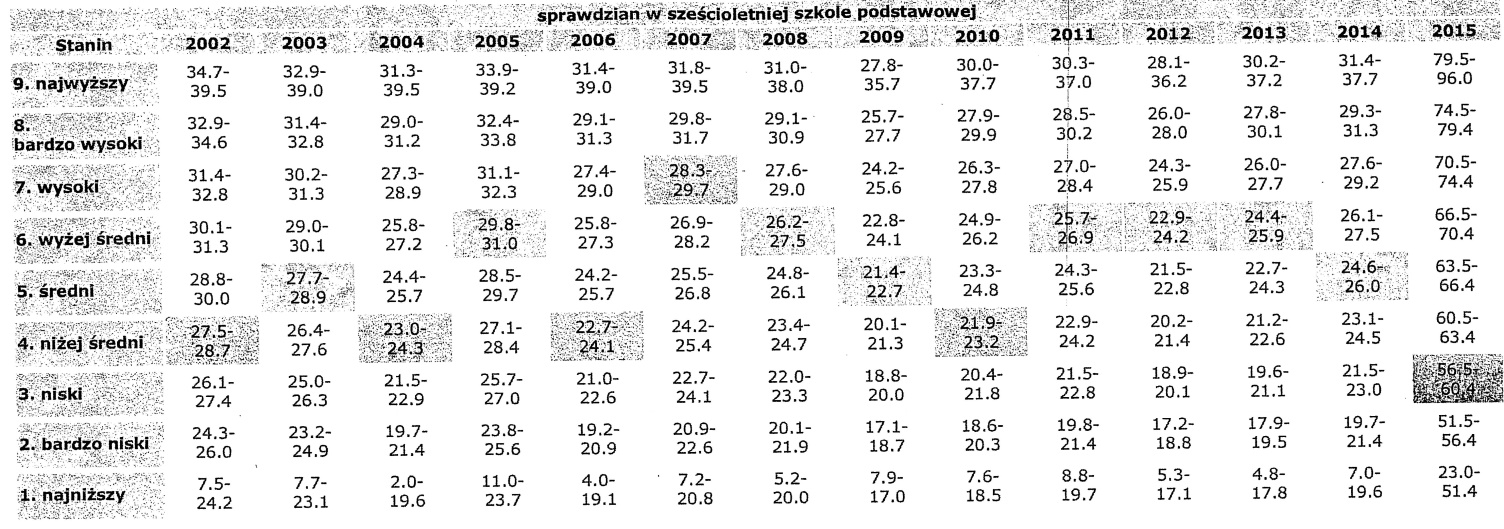 Analiza wyników klasyfikacji klas IV-VI wypada bardzo dobrzePorównując średnie ocen w klasach IV – VI za I semestr od roku szkolnego 2005/2006 do 2015/2016 zauważyć można, wzrost porównywanej wielkości od roku 2005/06 do roku 2008/09 (najwyższa średnia  w tych latach wyniosła 4,24 pkt.). Przez kolejne 2 lata nastąpił niewielki spadek analizowanej wielkości (do średniej ocen 4,02), od roku szkolnego 2011/12 wskaźnik ten ponownie rośnie. A w roku szkolnym 2014/2015 I semestrze nieznacznie się zmniejszył. W roku 2015/2016 wskaźnik wzrósł w stosunku do poprzedniego roku o 0,04%Przebieg zmienności średniej ocen od roku szkolnego 2005/2006 do 2015/2016 przedstawia poniższy diagram słupkowy.Porównując wyniki klasyfikacji za I semestr 2015/2016 z wynikami klasyfikacji za I semestr 2014/2015 należy stwierdzić, że:procent uczniów klasyfikowanych w obu przypadkach wynosił 100%;średnia ocen szkoły wzrosła o 0,04%  tj. z 4,21% do 4,25%; liczba ocen celujących wzrosła procentowo z  3,29% do 5,78%;liczba ocen bardzo dobrych spadła procentowo z 44,74% do 40,08%;liczba ocen dobrych zwiększyła się procentowo z 34,21% do 35,53%; liczba ocen dostatecznych zmniejszyła się procentowo z  16,45% do 12,80%;liczba ocen dopuszczających zmniejszyła się z procentowo z 6,91% do 4,95%;liczba ocen niedostatecznych w semestrze I 2014/2015 wyniosła 0 a w I semestrze 2015/16 wynosi 2 co stanowi  0,82%Analizując i porównując wyniki nauczania w I semestrze roku szkolnego 2015/2016 
z I semestrem ubiegłego roku, należy stwierdzić, że wielkości te są porównywalne. W obecnym roku szkolnym nastąpił duży wzrost ocen celujących, bo aż o 2,49%. Wzrosła ilość ocen dobrych, o 1,24%. Zmniejszyła się  ilość ocen bardzo dobrych aż o 4,66%, a także cen dostatecznych z 16,45% do 12,80% czyli o 3,65%. Pojawiły się także dwie oceny niedostateczne co stanowi 0,82% Na podstawie powyższych danych należy stwierdzić, że organizowane przez nauczycieli przedmiotowe zajęcia dodatkowe, indywidualizacja nauczania oraz stosowane pomoce dydaktyczne, w znacznym stopniu wpływają na końcowe wyniki oraz pomagają w wyrównywaniu szans edukacyjnych uczniów.Uczniowie naszej szkoły nie sprawiają większych trudności wychowawczych co potwierdzają ich oceny zachowania. Oceny z zachowani w I semestrze roku szkolnego 2015/2016 kształtowały się następująco.Dokonując analizy procentowej poszczególnych ocen z zachowania należy stwierdzić: ocena wzorowa – zmniejszenie ilości ocen z 20,68% do 4,54%, różnica 16,23%ocena bardzo dobra – zwiększenie ilości ocen z 62,08% do 68,18%, różnica 6,1%ocena dobra – zwiększenie z 6,89% do 27,27%, różnica 20,38%ocena poprawna – w I semestrze 2015/16 brak, w I semestrze 2014/15 dwie oceny tj. 6,89%, ocena nieodpowiednia –  w I semestrze 2015/16 brak, w I semestrze 2014/15 jedna ocena tj. 3,44%Zachowanie naganne – brak Frekwencja uczniów jest wysoka i utrzymuje się na stałym poziomie.Frekwencja w klasach I – VIFrekwencja za I semestr roku szkolnego 2014/2015 w klasach od klasy ,,0’’ do klasy VI wynosiła 91,91% a obecnie wynosi 92,88% wynika stąd, iż nastąpił wzrost wskaźnika o 0,97  punktu procentowego, frekwencja w klasach I – VI w porównywanych okresach zwiększyła się się o 1,56%. Wzrost frekwencji nastąpił w klasach od I do V, natomiast spadek w klasie ,,0”  o 2,6% oraz klasie VI o 7,49 punktu procentowego. Uczniowie uczestniczą w konkursach przedmiotowych, artystycznych        i w zawodach sportowych.Międzynarodowy Konkurs Matematyczny ,,Kangur 2016”Konkurs Matematyczny „Pangea”Szkolny konkurs czytelniczo – plastyczny „Bożonarodzeniowe Anioły”Projekt edukacyjno – czytelniczy „ Z pieśnią i piosenką przez wieki i pokolenia” (konkurs wewnątrzszkolny)Projekt edukacyjno - czytelniczy „Moda na czytanie”Konkurs czytelniczy: „Czy znasz wiersze Jana Brzechwy i Juliana Tuwima?”Kampania edukacyjno – prewencyjna „Ambasadorzy bezpiecznego internetu”Ogólnopolski test informatycznyKonkurs Ortograficzny w ramach projektu „Z zabawy nauka”XIII Konkurs HumanistycznyKonkurs na projekt najładniejszej kartki wielkanocnej wraz z życzeniami organizowany przez Europejskie Centrum Bajki im. Koziołka Matołka w PacanowieKonkurs Literacki „Nowa Słupia – moje miejsce, moje życie, mój świat…” organizowany przez Centrum Dziedzictwa Gór Świętokrzyskich w Nowej SłupiKonkurs na logo i nazwę Koła Gospodyń Wiejskich w Starej Słupi.Konkurs na najlepszą frekwencję w szkole – współzawodnictwo na poziomie klas i uczniów.„Bezpiecznie na wsi – niebezpieczne atrakcje w wakacje” – konkurs plastyczny, I miejsce w Gminie Inga Kończak, III miejsce w Gminie Mateusz Polak, III miejsce w powiecie kieleckim Inga Kończak„Pomagamy przetrwać zimę ptakom zimującym w Górach Świętokrzyskich” – konkurs plastyczny„Chroń lasy przed pożarem” - Konkurs Nadleśnictwo Łagów, konkurs plastyczny„Wakacje twoich marzeń” międzyszkolny konkurs plastyczny dla uczniów w Gminie Nowa Słupia, III miejsce Martyna Kargul, Mateusz Polak, Wiktoria Wzorek„W trosce o bezpieczeństwo” XVIII edycja Ogólnopolskiego Konkursu Plastycznego dla dzieci i młodzieży – Komenda Główna Państwowej Straży Pożarnej Konkurs Nadleśnictwo Łagów – na najciekawszą pracę pt. „Dlaczego powinniśmy chronić ptaki leśne i jakie jest ich znaczenie w przyrodzie”Konkurs „Segreguj razem z nami – butelki typu PET oraz papier”Minipiłka nożna o Puchar Wójta Gminny Nowa SłupiaTenis stołowy drużynowy dziewcząt i chłopców – II miejsce chłopcówMinipiłka koszykowa chłopców Minipiłka siatkowa dziewcząt i chłopcówMinipiłka nożna chłopców o Puchar Przewodniczącego Rady Gminy Nowa Słupia – III miejsce.Uczniowie chętnie uczestniczą w konkursach, chociaż nie często odnoszą w nich sukcesy.4. Czy szkoła przygotowuje uczniów do dalszej edukacji i rynku pracy?	W zgodnej opinii Dyrektora i nauczycieli Szkoła w szerokim zakresie rozwija umiejętności przydatne na dalszym etapie kształcenia: umiejętność dyskusji, wyrażania własnego zdania, argumentacji, dostosowania formy, słuchania i brania pod uwagę poglądów innych, dobrego współzawodnictwa, swobodnego komunikowania się w języku angielskim, umiejętności posługiwania się nowymi technologiami informatycznymi i komunikacyjnymi, współpracy, samodzielności w uczeniu się, wyboru szkoły gimnazjalnej, zgodnej z własnymi zainteresowaniami i predyspozycjami. Umiejętności te kształtowane są na zajęciach obowiązkowych i pozalekcyjnych, w trakcie wyjazdów i wycieczek.Analiza losów absolwentów								W roku szkolnym 2014/2015 naukę w PSP w Starej Słupi ukończyło 9 absolwentów, z czego 100% podjęło dalszą naukę w szkołach gimnazjalnych (Rudki, Nowa Słupia, Waśniów). Z ogólnej liczby 7 uczniów, którzy w roku szkolnym 2011/2012 rozpoczęli naukę   w gimnazjach ukończyło ją 7 i kontynuuje naukę w szkołach ponadgimnazjalnych. Ogólnie należy stwierdzić , iż kontynuacja nauki przez absolwentów PSP w Starej Słupi wypada korzystnie.W trakcie wywiadu z Dyrektorem ustalono, że szkoła interesuje się losami absolwentów, ponadto pozyskuje ich do współpracy. Absolwenci odbywali staż w naszej szkole, oferują swoją pomoc w zakresie organizacji imprez, uroczystości, wycieczek, pozyskiwania sponsorów.Szkoła bierze udział w licznych projektach. Uczniowie wyjeżdżają do kina, teatru, na koncerty oraz wycieczki edukacyjne. Organizowane są spotkania z ciekawymi ludźmi, konkursy, imprezy środowiskowe, akcje uwrażliwiające na losy innych ludzi typu ,,Góra grosza”, zawody sportowe. Nauczyciele wykorzystują różnorodne metody i treści nauczania jak: metody aktywne, metody projektów, zabawy integracyjne, zadania logiczne, ćwiczenia wykorzystujące wiedzę w praktyce oraz odpowiedzialność za słowo, rozwijające logiczne myślenie, umiejętność pracy w grupie, umiejętność wykorzystywania TIK-u.Wszystkie te działania prowadzą do wychowania w duchu patriotyzmu. Uczą szacunku do pracy i drugiego człowieka, kształtują postawy społeczne i ekologiczne, empatię i tolerancję. Uwrażliwiają też na losy innych ludzi. Uczniowie nabywają chęć zdobywania wiedzy, wytrwałości w dążeniu do celu, osiągania sukcesu, są skłaniani do wkładania dodatkowego wysiłku w pracę, wykorzystują swoją wiedzę w praktyce. Stworzenie pozytywnego wizerunku samego siebie pozwala na samoakceptację, docenianie swoich mocnych stron i pokonywanie nieśmiałości wobec nowych rówieśników i nauczycieli.Wszystkie te działania przygotowują do dalszej edukacji, a w przyszłości do funkcjonowania na rynku pracy.5. Czy wybrane programy nauczania uwzględniają wszystkie elementy elementy podstawy programowej?Oferta edukacyjna szkoły jest spójna z podstawą programową oraz odpowiada potrzebom uczniów. Szkolny zestaw programów nauczania zawiera programy dopuszczone do użytku szkolnego przez ministra właściwego do spraw oświaty.Wszyscy nauczyciele zapoznają się z podstawą programową oraz analizują ją w ramach zespołów przedmiotowych. Na jej podstawie opracowują plany wynikowe oraz uaktualniają i modyfikują przedmiotowy system oceniania.Nauczyciele mają obowiązek dokonywania analizy wybranego programu pod kątem możliwości realizacji zawartych w programie treści w cyklu trzyletnim, oceny interdyscyplinarności programu, zgodności treści z zapisami w podstawie programowej.Z analizy dokumentów szkolnych wynika, że nauczyciele posługują się programami nauczania, które zgodne są z założeniami nowej podstawy programowej. Przy ich wyborze kierowali się przede wszystkim takim wskazaniem. Analiza wykazu podręczników i zeszytów ćwiczeń wybranych przez nauczycieli dowodzi, że są one kompatybilne z programem nauczania.W szkole prowadzona jest diagnoza wybranych programów nauczania – ocena zgodności z podstawą programową – monitorowanie realizacji podstawy programowej.Diagnoza  wybranych programów nauczania  - ocena zgodności z podstawą programową – monitorowanie realizacji postawy programowej. Diagnozę przeprowadzono dla nauczyciela nauczania wczesnoszkolnego w kl. I , dla kl. „0” i zajęć technicznych i zajęć komputerowych                     w kl. IV, arkuszem kontroli programu nauczania oraz arkuszem przeglądu realizacji przez nauczycieli podstawy programowej oraz dla nauczycieli poszczególnych przedmiotów - arkuszami i kartami monitorowania realizacji podstawy programowej, oraz obserwacją zajęć.Wnioski: Programy nauczania są poprawne pod względem merytorycznym, zawierają szczegółowe cele kształcenia i wychowania, treści nauczania są zgodne z treściami nauczania zawartymi  w obowiązującej podstawie programowej, zawierają kryteria oceniania i propozycje metod sprawdzenia osiągnięć uczniów, są dostosowane do potrzeb i możliwości uczniów.Realizowane tematy są zgodne z planem pracy nauczyciela, realizowane są elementy podstawy programowej we właściwym stopniu i we właściwy sposób.  Egzekwowana jest realizacja podstawy programowej oraz wiadomości i umiejętności ucznia.  Monitorowanie podstawy programowej odbywa się na bieżąco – zgodnie z procedurą monitorowania realizacji podstawy programowej w PSP w Starej Słupi. Ilość godzin zaplanowanych do realizacji w I semestrze została zrealizowana.Nauczyciele w miarę potrzeb ewaluują swoje plany pracy  .            Z przeprowadzonej ankiety i wywiadów wynika, że nauczyciele uważają, że pracują z wykorzystaniem zalecanych sposobów i warunków realizacji podstawy programowej. Nauczyciele na zajęciach kształtują umiejętności rozumienia i wykorzystania wiedzy w praktyce, przetwarzania tekstów, formułowania wniosków opartych na obserwacjach empirycznych dotyczących przyrody i społeczeństwa, myślenia matematycznego, wykorzystywania narzędzi matematycznych w życiu codziennym, pracy zespołowej, uczenia się, odkrywania swoich zainteresowań, umiejętności komunikowania się w języku ojczystym, posługiwania się nowoczesnymi technologiami informacyjnymi.Analiza anonimowej ankiety przeprowadzonej wśród nauczycieli naszej szkoły na temat realizacji podstawy programowej oraz zalecanych warunków i sposobów realizacji podstawy programowej.	Ankieta została przeprowadzona wśród nauczycieli naszej szkoły celem zebrania informacji na temat realizacji podstawy programowej oraz zalecanych warunków i sposobów realizacji podstawy programowej, prowadzenia analizy wyników sprawdzianu, wdrażania wniosków z analizy wyników sprawdzianu, znajomości wymagań edukacyjnych przez uczniów.	Ankietę przeprowadzono w kwietniu 2016 r, uczestniczyło w niej 10 nauczycieli naszej szkoły, co stanowi 90,9% wszystkich nauczycieli pracujących w naszej placówce.	Arkusz zawierał 11 pytań – 6 zamkniętych i 4 pytania otwarte.Czy w szkole są prowadzone analizy wyników sprawdzianu?Czy w szkole są wdrażane wnioski z analizy wyników sprawdzianu?Jakie są konkretne potwierdzenia wzrostu efektów kształcenia?Nauczyciele podawali różne przykłady, zależnie od typu i rodzaju zajęć jakie prowadzą, nauczanego przedmiotu, etapu edukacyjnego. Podano następujące przykłady:prowadzenie zajęć „Z zabawy nauka” doskonalących umiejętności ortograficzne uczniów;rozwijanie u uczniów logicznego i abstrakcyjnego myślenia;organizowanie konkursów, sprawdzianów, dyktand pod kątem poprawy umiejętności wynikających z analizy wyników sprawdzianów;rozwiazywanie zadań typowych dla sprawdzianów (np. prawda – fałsz) przeznaczenie większej ilości czasu lekcyjnego na zagadnienia gramatyczne;wprowadzanie większej ilości zadań tekstowych, ćwiczeń rozwijających sprawności językowe uczniów;stosowanie odpowiednich form i metod nauczania doskonalących umiejętności czytania ze zrozumieniem, pisania,  i korzystania z informacji;opracowanie dodatkowych zadań;Czy wdrażane wnioski z analizy wyników sprawdzianu  przyczyniają się do wzrostu efektów kształcenia ?Jakie są potwierdzenia wzrostu efektów kształcenia?lepsze wyniki z testów i sprawdzianów wewnątrzszkolnych;wyższa średnia uczniów z poszczególnych przedmiotów na zakończenie semestru;udział uczniów w konkursach wewnątrzszkolnych, zewnętrznych;kontynuacja nauki przez absolwentów;Czy zna Pan/i podstawę programową nauczanego przedmiotu ?Czy Pana/i uczniowie znają podstawę programową?Czy Pana/i uczniowie znają wymagania edukacyjne?W jaki sposób Pan/i zapoznaje uczniów z wymaganiami edukacyjnymi?Najczęściej udzielane odpowiedzi:ustne zapoznawanie przez nauczyciel uczniów z wymaganiami edukacyjnymi            na początku roku szkolnego, każdego działu lub na poszczególnych lekcjach;wymagania edukacyjne w formie prezentacji;zamieszczanie na szkolnej stronie internetowej wymagań edukacyjnych;zapoznawanie uczniów z wymaganiami edukacyjnymi w trakcie nauczania, podczas analizy i oceniania odpowiedzi ustnych, kartkówek i przeprowadzanych sprawdzianów;Czy zna Pan/i zalecenia warunków realizacji podstawy programowej nauczanego przedmiotu?W jaki sposób Pan/i wykorzystuje zapisy z podstawy programowej w realizacji zalecanych warunków? Proszę podać konkretne przykłady.Nauczyciele uważają, że pracują z wykorzystaniem zalecanych warunków i sposobów realizacji podstawy programowej. Potrafią podać konkretne przykłady w zależności           od nauczanego przedmiotu i etapu edukacyjnego.rozwijanie u uczniów ciekawości świata – zorganizowanie wyjazdu                      do filharmonii, teatru, kina;wprowadzanie ucznia w tradycję i sferę wartości narodowych oraz kształtowanie postawy otwartości wobec innych kultur – organizowanie akademii i apeli rocznicowych, spotkanie z wolontariuszami z Francji, Macedonii, Portugalii’nauczyciel – katecheta zachęca uczniów do włączania się w pracę wspólnot duszpasterskich  działających przy parafii (ministranci, schola), aktywnego zaangażowania się w życie kościoła lokalnego, aktywnego przeżywania okresów roku liturgicznego; nauczyciele – wychowawcy stwarzają warunki uczniom do wyrażania własnych opinii na określony temat, zachęcają uczniów do dyskusji na forum klasowym;odpowiedzenie proporcje zagospodarowania czasu przebywania dzieci                    w przedszkolu w rozliczeniu tygodniowym;obserwacja pedagogiczna i analiza gotowości dziecka do podjęcia nauki w szkole;kształtowanie świadomości zdrowotnej oraz nawyków dbania o własne zdrowie;zachęcanie uczniów do aktywnej i samodzielnej pracy na zajęciach, częste wykorzystywanie na lekcjach algorytmów działań pisemnych;zwracanie uwagi na poprawność języka matematycznego;prowadzenie zajęć dodatkowych szczególnie dla uczniów z trudnościami;korzystanie przez uczniów z różnych źródeł informacji;umożliwienie uczniom porozumiewania się w języku obcym, w mowie i piśmie;kształtowanie u uczniów postawy ciekawości, tolerancji i otwartości wobec innych kultur;zapewnienie uczniom na zajęciach informatyki osobnego komputera z dostępem do Internetu;prowadzenie na lekcjach przez uczniów obserwacji i doświadczeń o charakterze okresowym lub ciągłym – dokumentowanie i prezentowanie wyników swoich badań;stosowanie przez uczniów zdobytej wiedzy w praktyce i w życiu codziennym, planowanie własnych eksperymentów;rozwijanie u uczniów zamiłowania do czytania;Wnioski:Wszyscy ankietowani twierdzą, że w szkole są prowadzone analizy wyników sprawdzianu oraz wdrażane wnioski z jego analizy.Respondenci potrafią podać konkretne przykłady wdrażania wniosków z analizy wyników sprawdzianu.Wdrażane wnioski z analizy wyników sprawdzianu przyczyniają się do wzrostu efektów kształcenia. Nauczyciele podają konkretne przykłady potwierdzenia wzrostu efektów kształcenia.100% ankietowanych nauczycieli uważa, że zna podstawę programową nauczanego przedmiotu.Zdaniem ankietowanych uczniowie znają podstawy programowe i wymagania edukacyjne. Nauczyciele podają konkretne przykłady, w jaki sposób zapoznają uczniów z wymaganiami edukacyjnymi.Wszyscy ankietowani znają zalecenia warunków realizacji podstaw programowych nauczanego przedmiotu. Podają konkretne przykłady w jaki sposób wykorzystują zapisy z podstaw programowych w realizacji zalecanych warunków.Dzięki zastosowaniu zalecanych warunków i sposobów realizacji podstawy programowej kształtowane są różne postawy uczniów: uczciwość, wiarygodność, szacunek dla innych ludzi, ciekawość poznawania, kreatywność, przedsiębiorczość, kultura osobista, gotowość do uczestnictwa w kulturze, gotowość do pracy zespołowej.6. Czy liczba realizowanych godzin z poszczególnych przedmiotów jest wystarczająca do realizacji podstawy programowej?Monitorowanie podstawy programowej odbywa się poprzez:kontrolę przez dyrektora planów dydaktycznych i wychowawczych nauczycieli pod kątem realizacji podstawy programowej;hospitacje zajęć ze szczególnym uwzględnieniem nabywania przez uczniów umiejętności i wiedzy określonej w podstawie programowej dla danego przedmiotu;analizę programów nauczania, dzienników zajęć, sprawozdań z pracy nauczycieli;analizę wyników nauczania w tym wyników egzaminów zewnętrznych;monitorowanie absencji nauczycieli i uczniów pod kątem zapewnienia systematycznej, miarowej realizacji planów nauczania;obserwacje zajęć, imprez, uroczystości szkolnych prowadzonych przez nauczycieli;badanie wyników nauczania – określające stopień realizacji treści i umiejętności określonych w podstawie programowej;badanie i sprawdzanie w dzienniku lekcyjnym zapisów dotyczących realizacji podstawy programowej.W dokumentacji Dyrektora Szkoły znajdują się arkusze monitoringu realizacji podstawy programowej, wpisy o realizacji podstawy, szkolny zestaw programów nauczania. Wszyscy nauczyciele dokonali rozliczenia godzin podstawy programowej za I semestr roku szkolnego 2015/2016, a z arkuszy monitoringu realizacji podstawy programowej wynika, że nauczyciele w pełni realizują podstawę programową co do ilości wymaganych godzin oraz co do treści podstawy dla danego przedmiotu. Nauczyciele monitorują realizację podstawy poprzez diagnozę wiedzy i umiejętności oraz badanie osiągnięć uczniów, a także analizę planu dydaktycznego.	Dyrektor w czasie wywiadu stwierdził, że:liczba godzin na realizację treści z poszczególnych przedmiotów jest wystarczająca;realizacja planów dydaktycznych następuje w zaplanowanym terminie;zapisy tematów lekcyjnych odnoszą się do wymagań zawartych w nowej podstawie programowej;nauczyciele uwzględniają zalecane warunki i sposoby realizacji podstawy programowej.7. Czy oferta zajęć pozalekcyjnych odpowiada potrzebom każdego ucznia      i przyczynia się do jego rozwoju?	Uczniowie uczestniczą w zajęciach pozalekcyjnych, ponieważ zajęcia te pozwalają rozszerzyć  wiedzę i umiejętności zdobyte na lekcjach, pomagają       w przezwyciężaniu trudności w nauce, pozwalają rozwijać zainteresowania oraz wpływają na rozwój fizyczny.Aby oferta zajęć pozalekcyjnych była interesująca dla uczniów, nauczyciele na początku roku szkolnego zbierają informacje na temat potrzeb       i oczekiwań dotyczących rodzajów kółek zainteresowań, zajęć sportowych oraz imprez szkolnych. Opiekunowie poszczególnych kółek potwierdzają, iż uczniowie mają wpływ na organizowanie przez nich zajęcia. W ankietach uczniowie i rodzice tylko częściowo potwierdzają opinię nauczycieli.W ankiecie dla uczniów 55% ankietowanych twierdzi, że miało wpływ na rodzaje zajęć pozalekcyjnych realizowanych w szkole, 40% uważa, że nie miało na nie wpływu.1. Czy miałeś wpływ na rodzaje zajęć pozalekcyjnych realizowanych        w szkole?W ankiecie dla rodziców tylko 64,26% respondentów uważa, że ma wpływ na rodzaje zajęć pozalekcyjnych realizowanych w szkole, 28,57% ankietowanych rodziców uważa, że nie miało na to wpływu. Duży procent (7,14%) nie udzieliło odpowiedzi na pytanie.2. Czy miała/miał Pani/Pan wpływ na rodzaje zajęć pozalekcyjnych realizowanych w szkole?	Większość uczniów uważa, że ma wpływ na możliwość rozwijania swoich zainteresowań w szkole - 75% ankietowanych , 25% uważa, że nie ma możliwości rozwijania swoich zainteresowań w szkole. 3. Czy masz możliwość rozwijania Swoich zainteresowań w szkole ?Dokonywanie jest również podsumowanie prowadzonych zajęć, które znajduje się w dziennikach pozalekcyjnych. Zatem szkoła poprzez analizowanie zajęć pozalekcyjnych zapewnia uczniom uzdolnionym wszechstronny rozwój,     a uczniom mającym trudności w nauce nadrobienie zaległości programowych, podniesienie motywacji do nauki i wiary we własne siły.Wnioski:W naszej szkole monitoruje się i analizuje osiągnięcia każdego ucznia, uwzględniając jego możliwości rozwojowe, formułuje się i wdraża wnioski z tych analiz.W szkole stosowane są różne formy analizy osiągnięć edukacyjnych uczniów.Większość nauczycieli monitoruję realizację podstawy programowej.Najczęściej nauczyciele badają (diagnozują i analizują) osiągnięcia uczniów poprzez aktywność na lekcji, obserwację ucznia, analizę wytworów ucznia, prace pisemne, odpowiedzi ustne, prace domowe.Wdrażane wnioski sformułowane na podstawie osiągnięć uczniów przyczyniają się do wzrostu efektu kształcenia oraz do poprawy wyników w nauceSzkoła w szerokim zakresie rozwija umiejętności przydatne na dalszym etapie kształcenia.Liczba godzin na realizację treści z poszczególnych przedmiotów jest wystarczająca, realizacja planów dydaktycznych następuje w zaplanowanym terminie, nauczyciele uwzględniają zalecane warunki i sposoby realizacji podstawy programowej.Oferta zajęć pozalekcyjnych pozwala rozszerzać wiedzę  i umiejętności zdobyte na lekcjach, pomaga w przezwyciężaniu trudności w nauce, pozwala rozwijać zainteresowania oraz wpływa na rozwój fizyczny dzieci.Oferta edukacyjna szkoły jest spójna z podstawą programową oraz odpowiada potrzebom uczniów. Nauczyciele pracują z wykorzystaniem zalecanych sposobów i warunków realizacji podstawy programowej.Rekomendacje:W celu poprawienia osiągnięć edukacyjnych uczniów nauczyciele powinni częściej modyfikować własne plany nauczania, wykorzystywać metody aktywne, stosować indywidualizację nauczania.Aby zmotywować uczniów do uzyskiwania lepszych wyników nauczania nauczyciele powinni częściej prezentować publicznie sukcesy ucznia, kierować pochwały do rodziców oraz zachęcać dzieci do udziału w zawodach sportowychNależy przeprowadzać konsultacje z rodzicami i uczniami przy organizacji zajęć pozalekcyjnych, kółek zainteresowań, zajęć sportowych, zajęć tematycznych.szkołaWoj.Świętokrzyskieogólonopolskiej. angielski74,206971j. polski71,657071matematyka45,005354ogółem63,626163Ocenaz zachowaniaSemestr I 2015/2016Semestr I 2015/2016Semestr I 2015/2016Semestr I 2015/2016Semestr I 2014/2015Semestr I 2014/2015Semestr I 2014/2015Semestr I 2014/2015Ocenaz zachowaniaKlasa IVKlasa VKlasa VI%Klasa IVKlasa VKlasa VI%Ocenaz zachowanialiczbaliczbaliczba%liczbaliczbaliczba%Wzorowa--14,54-1520,68Bardzo dobra35768,18107162,08Dobra14127,2711-6,89Poprawna------26,89Nieodpowiednia------13,44Zach. naganne--------Razem:499-1199-Klasa2015/20162014/2015Różnica %klasa Iklasa IIklasa IIIklasa IVklasa Vklasa VI96,00%96,12%93,80%94,28%95,53%89,46%90,27%93,3%91,94%92,13%91,20%96,95%wzrost o 5,73%wzrost o 2,82%wzrost o 1,86%wzrost o 2,15%wzrost o 4,33%spadek o 7,49 %Ogólnie 94,19%92,63%wzrost o 1,56 %Lp.Nazwisko i ImięNauczycielaOrganizowane zajęcia (klasa)Ilość godzin w roku szkolnym (tygodniowo)1.DorotaMizerskaZajęcia świetlicowe12.KrólDanutaZajęcia dydaktyczno-wyrównawcze I-II23.GibałaJolantaEdukacja przez szachy kl. IIIZajęcia dydaktyczno-wyrównawcze kl. II114.AnnaMajzelZajęcia świetlicowe15.OględzińskaKrystynaZajęcia dydaktyczno-wyrównawcze j.polski kl. IV-VI26.LatałaZbigniewZajęcia sportowe UKS17.SepiołoAnnaKoło przedmiotowe j.angielski kl. VI18.WiesławaLaukoZajęcia dydaktyczno-wyrównawczekl. IV-VIZajęcia matematyczne kl. VI119.KędzierskaMałgorzataKoło przyrodniczo-techniczne kl. IV110.AgatowskaAureliaZajęcia dydaktyczno-wyrównawcze kl. IIIzajęcia logopedyczne kl. I-IIIZajęcia rewalidacyjne kl. III11 111.LatałaZbigniewZajęcia z gimnastyki korekcyjno-kompensacyjnej w kl. I-III1